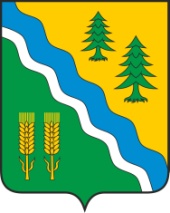 АДМИНИСТРАЦИЯ КРИВОШЕИНСКОГО РАЙОНА ПОСТАНОВЛЕНИЕ 06.12.2022                                                                                                                               № 833с. КривошеиноТомской областиО внесении изменений в постановление Администрации Кривошеинского района от 18.03.2021 № 186 «О предоставлении субсидии на развитие малых форм хозяйствования из бюджета муниципального образования Кривошеинский район Томской области в целях реализации отдельных государственных полномочий по государственной поддержке сельскохозяйственного производства»С целью совершенствования нормативного правового актаПОСТАНОВЛЯЮ:1. Внести в приложение к постановлению Администрации Кривошеинского района от 18.03.2021 № 186 «О предоставлении субсидии на развитие малых форм хозяйствования из бюджета муниципального образования Кривошеинский район Томской области в целях реализации отдельных государственных полномочий по государственной поддержке сельскохозяйственного производства» (далее – Порядок) следующие изменения:1) пункты 5 – 8 изложить в следующей редакции:«5. Субсидии на развитие ЛПХ предоставляются гражданам, ведущим ЛПХ (далее - получатели субсидии), по следующим направлениям:1) на содержание коров по ставкам согласно приложению 1 к настоящему Порядку;2) на возмещение части затрат (без учета налога на добавленную стоимость) на обеспечение технической и технологической модернизации по видам затрат и ставкам согласно приложению № 2 к настоящему Порядку в размере, не превышающем 150 тыс. рублей в год на одно ЛПХ. При этом размер ставок по видам затрат устанавливается органом местного самоуправления исходя из лимитов бюджетных обязательств, доведенных до органа местного самоуправления, в размере, не превышающем 40 процентов затрат.6. Субсидии на развитие КФХ и ИП предоставляются КФХ и ИП, отвечающим критериям малого предприятия, микропредприятия, установленным Федеральным законом от 24 июля 2007 года N 209-ФЗ "О развитии малого и среднего предпринимательства в Российской Федерации" (далее - получатели субсидии), по следующим направлениям:1) на содержание коров по ставкам согласно приложению 1 к настоящему Порядку;2) на возмещение затрат (без учета налога на добавленную стоимость) на обеспечение технической и технологической модернизации по видам затрат и ставкам согласно приложению № 2 к настоящему Порядку в размере, не превышающем 650 тыс. рублей в год на одного получателя субсидии. При этом размер ставок по видам затрат устанавливается органом местного самоуправления исходя из лимитов, доведенных до органа местного самоуправления, в размере, не превышающем 40 процентов затрат.7. Субсидии, указанные в пункте 5 настоящего Порядка, предоставляются получателям субсидии по затратам, произведенным получателем субсидии с 1 ноября предшествующего года по 31 октября текущего года.Субсидии, указанные в пункте 6 настоящего Порядка, предоставляются получателям субсидии по затратам (без учета налога на добавленную стоимость), произведенным получателем субсидии с 1 ноября предшествующего года по 31 октября текущего года.Субсидии, указанные в подпункте 2) пункта 5 и в подпункте 2) пункта 6 настоящего Порядка, предоставляются (без учета налога на добавленную стоимость) по затратам по договорам на приобретение новой техники и (или) оборудования, материалов, выполнение работ (оказание услуг), расчет по которым осуществлен в безналичном порядке.Под новой техникой и (или) оборудованием понимается техника и (или) оборудование, изготовленные не ранее чем за два года до 1 января года, в котором подано заявление о предоставлении субсидии.Приобретение техники у физических лиц не допускается.8. Критерии отбора получателей субсидии:1) по направлению, предусмотренному подпунктом 1) пункта 5 настоящего Порядка:а) наличие не менее 3 голов коров по состоянию на 1 января года, в котором подается заявление о предоставлении субсидии. При этом в расчет размера субсидии берется фактическое поголовье коров на 1-е число месяца, в котором подается заявление о предоставлении субсидии;б) прохождение крупным рогатым скотом процедуры идентификации животных методом чипирования и (или) биркования;2) по направлению, предусмотренному подпунктом 2) пункта 5 настоящего Порядка:а) наличие не менее 3 голов коров или не менее 10 условных голов сельскохозяйственных животных по состоянию на 1-е января года, в котором подается заявление о предоставлении субсидии, и на 1-е число месяца, в котором подается заявление о предоставлении субсидии;3) по направлению, предусмотренному подпунктом 1) пункта 6 настоящего Порядка:а) наличие не менее 5 голов коров по состоянию на 1 января текущего года. При этом в расчет размера субсидии берется фактическое поголовье коров на 1-е число месяца, в котором подается заявление о предоставлении субсидии;б) прохождение крупным рогатым скотом процедуры идентификации животных методом чипирования и (или) биркования;4) по направлению, предусмотренному подпунктом 2) пункта 6 настоящего Порядка:а) не менее 10 условных голов сельскохозяйственных животных по состоянию на 1 января года, в котором подается заявление о предоставлении субсидии, и на 1-е число месяца, в котором подается заявление о предоставлении субсидии.Для КФХ и ИП, основным видом деятельности которых является производство продукции растениеводства, условием предоставления субсидии является наличие посевных площадей по состоянию на 1 января года, в котором подается заявление о предоставлении субсидии.Возмещение части затрат на обеспечение технической и технологической модернизации по видам деятельности, не осуществляемым получателем субсидии, не допускается.Коэффициенты перевода поголовья сельскохозяйственных животных в условные головы применяются в соответствии с приложением № 3 к настоящему Порядку.»;2) пункт 14 изложить в следующей редакции: «14. В целях подтверждения получателем субсидии соответствия критериям отбора получателей субсидии, согласно п. 8 настоящего Порядка, предоставляются:1) по направлению, предусмотренному подпунктом 1) пункта 5 настоящего Порядка:а) выписка из похозяйственной книги и (или) справка по форме, устанавливаемой органом местного самоуправления, подтверждающие наличие сельскохозяйственных животных на 1 января года, в котором подается заявление о предоставлении субсидии, и на 1-е число месяца, в котором подается заявление о предоставлении субсидии;б) реестр крупного рогатого скота, прошедшего процедуру идентификации животных методом чипирования и (или) биркования, по форме согласно приложению № 6 к настоящему Порядку;2) по направлению, предусмотренному подпунктом 2) пункта 5 настоящего Порядка:а) выписка из похозяйственной книги и (или) справка по форме, устанавливаемой органом местного самоуправления, подтверждающие наличие сельскохозяйственных животных на 1 января года, в котором подается заявление о предоставлении субсидии, и на 1-е число месяца, в котором подается заявление о предоставлении субсидии;3) по направлению, предусмотренному подпунктом 1) пункта 6 настоящего Порядка:а) реестр крупного рогатого скота, прошедшего процедуру идентификации животных методом чипирования и (или) биркования, по форме согласно приложению № 6 к настоящему Порядку;4) по направлению, предусмотренному подпунктом 2) пункта 6 настоящего Порядка:а) заверенные получателем субсидии копии отчетов по форме N 2-фермер "Сведения о сборе урожая сельскохозяйственных культур", и (или) отчетов по форме N 3-фермер "Сведения о производстве продукции животноводства и поголовье скота", и (или) по форме N СП-51 "Отчет о движении скота и птицы на ферме".»;3) абзац первый пункта 16 изложить в следующей редакции:«16. Для рассмотрения и оценки вопроса о предоставлении субсидий получатели субсидии лично или посредством почтовой связи представляют в Администрацию Кривошеинского района заявление о предоставлении субсидии по форме  согласно приложению №4 к Порядку (далее – заявление) с прилагаемыми к нему документами, указанными в пункте 21 настоящего Порядка, - по направлениям, предусмотренным подпунктом 1) пункта 5 и подпунктом 1) пункта 6 настоящего Порядка, в срок с 1 до 10 числа каждого месяца, но не позднее 5 декабря текущего года;- по направлениям, предусмотренным подпунктом 2) пункта 5 и подпунктом 2) пункта 6 настоящего Порядка, в срок с 1 августа текущего года, но не позднее 5 декабря текущего года.»;4) пункт 21 изложить в следующей редакции:«21. Для получения субсидии получатели субсидий представляют в уполномоченный орган начиная с даты опубликования объявления и не позднее 5 декабря текущего года заявление с приложением следующих документов:1) справка-расчет, причитающихся субсидий, по форме согласно приложению №5 к настоящему Порядку;2) документы согласно п.14 настоящего Порядка.3) по направлениям, предусмотренным подпунктом 1) пункта 5  и подпунктом 1) пункта 6 настоящего Порядка дополнительно предоставляют заверенные получателем субсидии копии документов (договоры, счета, платежные поручения и (или) кассовые чеки, товарные чеки, товарные накладные, акты и т.п.), подтверждающих фактически произведенные затраты (приобретение и (или) доставка кормов; приобретение ветеринарных препаратов, медикаментов и (или) расходных материалов; ветеринарные услуги; бухгалтерские услуги, заработанная плата, обязательное страхование гражданской ответственности владельцев транспортных средств (для КФХ, ИП); водоснабжение по нормативу 77 литров на корову в сутки в ЛПХ, в КФХ по продуктивности, на мясных коров 55 литров на корову в сутки; страхование коров; расходы на ремонт сельскохозяйственной техники на заготовке кормов, обслуживании коров; ГСМ для сельскохозяйственной техники на заготовке кормов, обслуживании коров);4) по направлению, предусмотренному подпунктом 2) пункта 5 настоящего Порядка дополнительно предоставляют заверенные получателем субсидии копии:документов, подтверждающих приобретение новой техники и (или) оборудования (договоров, актов приема-передачи, товарных накладных, платежных документов, подтверждающих осуществление платежей получателем субсидии в безналичном порядке);документов, подтверждающих выполнение работ (оказание услуг), актов выполненных работ (оказанных услуг) (по затратам, предусмотренным пунктом 4 приложения N 2 к настоящему Порядку);паспортов транспортных средств, самоходных машин и других видов техники с отметкой о регистрации либо выписки из электронного паспорта транспортных средств, самоходных машин, других видов техники (в случае приобретения техники, оборудования, подлежащих государственной регистрации);5) по направлению, предусмотренному подпунктом 2) пункта 6 настоящего Порядка дополнительно предоставляют заверенные получателем субсидии копии:документов, подтверждающих приобретение новой техники и (или) оборудования (договоров, актов приема-передачи, товарных накладных, платежных документов, подтверждающих осуществление платежей получателем субсидии в безналичном порядке);документов, подтверждающих выполнение работ (оказание услуг), актов выполненных работ (оказанных услуг) (по затратам, предусмотренным пунктами 5, 6 приложения N 2 к настоящему Порядку);паспортов транспортных средств, самоходных машин и других видов техники с отметкой о регистрации либо выписки из электронного паспорта транспортных средств, самоходных машин, других видов техники (в случае приобретения техники, оборудования, подлежащих государственной регистрации).»;5) пункт 31 дополнить абзацем следующего содержания: «В соглашение о предоставлении субсидии обязательно включается запрет в течение трех лет на реализацию, передачу в аренду и (или) отчуждение имущества, возмещение затрат по которому осуществлено за счет субсидии.»;6) пункт 37 изложить в следующей редакции:«37. Субсидии, указанные в пункте 5 настоящего Порядка, предоставляются получателям субсидии по затратам, произведенным получателем субсидии с 1 ноября предшествующего года по 31 октября текущего года.Субсидии, указанные в пункте 6 настоящего Порядка, предоставляются получателям субсидии по затратам (без учета налога на добавленную стоимость), произведенным получателем субсидии с 1 ноября предшествующего года по 31 октября текущего года.Повторное предоставление субсидий в целях возмещения одних и тех же затрат не допускается.»;7) приложение № 2 к Порядку изложить в новой редакции согласно приложению к настоящему постановлению.2. Настоящее постановление вступает в силу с даты его официального опубликования и распространяется на правоотношения, возникшие с 01.12.2022 года.3. Настоящее постановление опубликовать в газете «Районные вести» и разместить в информационно-телекоммуникационной сети «Интернет» на официальном сайте муниципального образования Кривошеинский район Томской области.4. Контроль за исполнением данного постановления возложить на заместителя Главы Кривошеинского района по социально-экономическим вопросам.Глава Кривошеинского района                                                                                А.Н. КоломинАлександра Николаевна Грязнова8 (3 8 251) 2-11-41Бухгалтерия, Управление финансов, Отдел социально-экономического развития села, Прокуратура,Сельские поселения – 7, РедакцияПриложение к постановлению Администрации Кривошеинского района от 06.12.2022 № 833Виды затрат и ставки на обеспечение технической и технологической модернизацииВиды затратЕдиница измеренияСтавка субсидии за счет средств областного бюджетаВиды затрат на обеспечение технической и технологической модернизации личных подсобных хозяйств:1. Приобретение оборудования и техники для производства, заготовки, хранения, подработки, подготовки к реализации продукции растениеводства.2. Приобретение оборудования и техники для производства, хранения, подработки, подготовки к реализации продукции животноводства.3. Приобретение сельскохозяйственной техники, включая прицепное и навесное оборудование.4. Устройство (бурение) водозаборных скважин (на земельных участках, находящихся в пользовании и (или) собственности у получателя субсидии), в том числе приобретение материалов, и (или) их подключение (монтаж, технологическое присоединение) к источникам электроснабжения, в том числе приобретение оборудования и (или) материалов.Соответствующий перечень оборудования и сельскохозяйственной техники на обеспечение технической и технологической модернизации личных подсобных хозяйств утверждается органом местного самоуправления.Виды затрат на обеспечение технической и технологической модернизации крестьянских (фермерских) хозяйств и индивидуальных предпринимателей, являющихся сельскохозяйственными товаропроизводителями:1. Приобретение оборудования и техники для производства, заготовки, хранения, подработки, подготовки к реализации, погрузки, разгрузки сельскохозяйственной продукции, транспортировки и реализации продукции растениеводства, включая теплицы и оборудование для капельного полива.2. Приобретение оборудования и техники для производства, хранения, подработки, переработки, сортировки, убоя, первичной переработки, охлаждения, подготовки к реализации, погрузки, разгрузки сельскохозяйственной продукции, транспортировки и реализации продукции животноводства, а также для лабораторного анализа качества сельскохозяйственной продукции для оснащения лабораторий производственного контроля качества и безопасности выпускаемой (производимой и перерабатываемой) продукции, проведения государственной ветеринарно-санитарной экспертизы и маркировки готовой продукции.3. Приобретение сельскохозяйственной техники, включая прицепное и навесное оборудование.4. Комплектация объектов для производства, хранения и переработки сельскохозяйственной продукции оборудованием, сельскохозяйственной техникой и специализированным транспортом и их монтаж по перечню оборудования, техники и специализированного транспорта.5. Устройство (бурение) водозаборных скважин (на земельных участках, находящихся в пользовании и (или) собственности у получателя субсидии), в том числе приобретение материалов, и (или) их подключение (монтаж, технологическое присоединение) к источникам электроснабжения, в том числе приобретение оборудования и (или) материалов.6. Подключение производственных и складских зданий, помещений, пристроек и (или) сооружений, необходимых для производства, хранения и переработки сельскохозяйственной продукции, к электрическим, водо-, газо- и теплопроводным сетям, в том числе автономным.Соответствующий перечень оборудования, сельскохозяйственной техники и специализированного транспорта для обеспечения технической и технологической модернизации крестьянских (фермерских) хозяйств и индивидуальных предпринимателей, являющихся сельскохозяйственными товаропроизводителями, утверждается органом местного самоуправления.процент  от затрат40